Муниципальное автономное образовательное учреждение дополнительного образования«Алтайский районный детско-юношеский центр»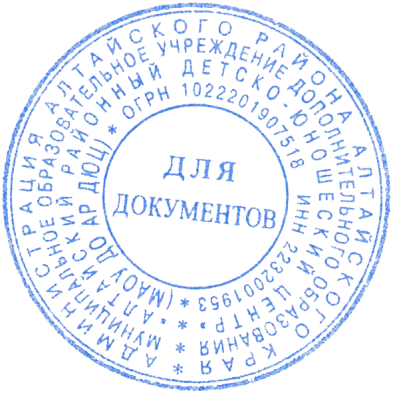 Дополнительная общеобразовательная общеразвивающаяпрограмма социально-педагогической направленности«Музыка»Возраст обучающихся: 6-7 летСрок реализации:1 годАвтор-составитель:Молодцова Ольга Михайловна
педагог дополнительного образования Алтайский район, с. Алтайское2019 г.ВведениеПредлагаемая программа рассматривает психолого-педагогические и методические аспекты развития и воспитания детей дошкольного возраста от 6 до 7 лет и разработана на основе структурных компонентов образовательной системы «Школа -2100».
   Проблема разработки образовательных программ  по предмету «Музыка» для детей дошкольного возраста остаётся в настоящее время актуальной, поскольку продолжается поиск обновления, качества содержания музыкального образования детей. 
В сфере современного дошкольного музыкального образования происходит большой творческий подъем. Создают различные программы и технологии по отдельным видам деятельности: ритмическим движениям, театрализованным играм и песням. Большое  внимание уделяется знакомству с русским народным творчеством. Каждое из этих направлений является частью общего музыкального воспитания.
   Поиски путей естественного и интенсивного музыкально-эстетического воздействия на детей привели меня к убеждению в необходимости создания специальной программы по музыкальному воспитанию.
   Программа предназначена для работы с детьми дошкольного возраста в условиях учреждения дошкольного дополнительного образования детей – имеет первостепенное значение в инновационной деятельности педагога дополнительного образования.
   Программа «Музыка» является компилятивной (объясняющей различные разделы воспитательно - образовательного процесса), парциальной (по отношению к комплексным программам), открытой (допускающей возможность авторских технологий в ее реализации).
Данная программа актуальна потому, что в ней обобщен опыт ведущих специалистов и представлен практический материал по основным проблемам музыкального воспитания.
   Наряду с традиционными подходами новым программным является анализ качества освоения ребенком программы, позволяющий педагогу своевременно выявить у него затруднения и оказать ему коррекционную помощь.
   Инновация программы заключается в создании подготовительной ступени вокального отделения на базе театра песни и танца «Сюрприз». Объединение двух систем обучения музыкального развития и воспитания (музыкальные занятия и индивидуальные занятия-вокал). Создана система контроля и демонстрация успеха детей через участие в мероприятиях, выступлениях на концертах.
   Новые концептуальные идеи российского образования нацелили на создание данной образовательной программы, которая признана помочь ребенку в овладении ключевыми компетентностями. 
   В связи с этим особую актуальность приобретают вопросы осмысления обучающимися и родителями результатов освоения данной программы, а также личностных достижений каждого ребенка. В основу результатов и достижений легли не столько выяснение того, какой объём знаний, умений и навыков получил обучающийся, сколько выявление способности их использования в решении учебно – познавательных, ценностно-ориентированных и коммуникативных задач и проблем, с которыми сталкивается ребенок в повседневной жизни.В структуре ключевых компетентностей выделены:- технологическая компетентность-умение ориентироваться в новой нестандартной для ребенка ситуации, доводить начатое дело до конца и добиваться результатов - социально-коммуникативная компетентность- приобретение опыта позитивного взаимодействия, навыков конструктивного общения, продуктивно взаимодействовать с членами социальной групп; - информационная компетентность –умение осмысливать полученную информацию, передавать её.  Стержнем данной программы является принцип интеграции ка важнейшей качественной характеристики, определяемой глубокой взаимосвязью и взаимопроникновением разных видов музыкальной и разнообразной художественно- творческой деятельности.   Основной направленностью программы является введение ребенка в мир музыки с радостью и улыбкой.   Эта задача-главная для детей всех возрастных групп, поскольку она не даёт ребенку чувствовать себя некомпетентным в том или ином виде деятельности.   Ядром программы являются задачи овладения ребенком всеми видами музыкальной деятельности, поскольку доказано, что в процессе овладения деятельности у ребенка развиваются его способности, нравственно-эмоциональная сфера, познавательные процессы и формируются компетентности, то есть осуществляется полноценное развитие личности ребенка. Термин «овладение деятельностью» взят не случайно. Тем самым подчеркивается бережное отношение к личности ребенка. Главное-ребенок должен сам желать овладеть музыкальной деятельностью, а педагогу необходимо помочь ему в этом.
Настоящая программа разработана на основе следующих нормативно правовых документов:   -Конституция РФ. Основной закон Российского государства(12.12.1993г.)-Закон Российской Федерации от 29.12.2012 No 273-ФЗ «Об образовании в Российской Федерации»;-Концепция развития дополнительного образования детей (утверждена распоряжением Правительства Российской Федерации от 04.09.14 No1726-р);-Концепция общенациональной системы явления и развития молодых талантов (утверждена Президентом РФ 03.04.2012 г.);-Комплекс мер по реализации Концепции общенациональной системы выявления и развития молодых талантов (утвержден 26.05.2012г. No 2405п-П8);-приказ Министерства образования и науки Российской Федерации от 29.08.2013 No 1008 «Об утверждении Порядка организации и осуществления образовательной деятельности по дополнительным общеобразовательным программам»;-Письмо Минобрнауки No 09-3242 от 18.11. 2015 г. «О направлении информации (методические рекомендации по проектированию дополнительных общеразвивающих программ (включая разноуровневые программы)»;-Письмо Минобрнауки No ВК-641/09 от 29.03.2006 г. «О направлении методических рекомендаций (методические рекомендации по реализации адаптированных дополнительных общеобразовательных программ)»;-Постановление Главного государственного санитарного врача Российской Федерации от 4 июля 2014 г. No 41 г. Москва «Об утверждении СанПиН 2.4.4.3172-14 «Санитарно-эпидемиологические требования к устройству, содержанию и организации режима работы образовательных организаций дополнительного образования детей» (зарегистрировано в Минюсте РФ 20августа 2014 г., рег. No 33660);-Закон Алтайского края от 04.09.2013 No 56-ЗС «Об образовании в Алтайском крае»;-Концепция развития дополнительного образования детей в Алтайском крае на период до 2020 года (утверждена распоряжением Администрации Алтайского края 22.09.2015 г. No 267-р);-Устав МАОУ ДО «Алтайский районный детско-юношеский центр».Пояснительная записка      Цель программы – полноценное музыкальное образование (развитие, воспитание, обучение) детей 5-7 лет, соответствующее их возрастным возможностям через овладение ключевыми компетентностями.
    Обучающие задачи:Подготовить детей к восприятию музыкальных образов и представлений.Заложить основы гармонического развития (развитие слуха, внимания, движения, чувства ритма и красоты мелодии, развитие индивидуальных музыкальных способностей). Приобщить детей к русской народно – традиционной и мировой музыкальной культуре.Подготовить детей к освоению приёмов и навыков в различных видах музыкальной деятельности адекватно детским возможностям.Познакомить детей с многообразием музыкальных форм и жанров в привлекательной и доступной форме.

Воспитывающие задачи:Формирование основ музыкальной культуры и её сущности – музыкально-эстетического создания ребенка.Формирование культуры общения ребенка и поведение в социуме.Формирование навыков здорового образа жизни.Развивающие задачи:Развитие способностей целостного и дифференцированного музыкального восприятия.Развитие музыкально-сенсорного восприятия.Развитие интеллектуальных способностей ребенка.Развитие познавательных процессов и личностных новообразований.Развивать коммуникативные компетентности (общение детей друг с другом, творческое использование музыкальных впечатлений в повседневной жизни).Программа разработка на основе теоритических положений отечественной современной школы музыкального воспитания детей дошкольного возраста, основоположником которой заслуженно и признанно как в России, так и за рубежом является Н. А. Ветлугина.   Основу программы составляют следующие теоритические положения: теория Д. Б. Эльконина и А. Н. Леонтьева о деятельностном подходе к развитию ребенка, согласно которой признаётся главенствующая роль деятельности для развития ребенка;
 теория А. В. Запорожца: о специфических видах детской деятельности и их роли в развитии ребенка;- о самоценности дошкольного периода в жизни ребенка, в соответствии с которой основной линией развития ребенка является амплификация (обогащение) его развития наиболее значимыми для него формами и способами деятельности;- о специфических видах детской деятельности и их роли в развитии ребенка;- о взаимосвязи обучения и творчества;*теория Л. А. Венгера о развитии способностей, в соответствии с которой основная линия         
в развитии ребенка – это способности, позволяющие ему самостоятельно анализировать, находить новые варианты решений в проблемных ситуациях;*теория А.С. Выготского о взаимодействии ребенка со сверстниками и взрослыми как важнейшем условии вхождения его в человеческую культуру;*теория Б. М. Теплова о роли музыкальной деятельности в развитии музыкальных способностей;*теории Н. А. Ветлугиной:- о художественно-образной основе музыкальной деятельности дошкольников- о взаимосвязи обучения и творчества в музыкальном воспитании детей дошкольного возраста; теория Е. П. Климовой о проблеме художественно-эстетического развития детей дошкольного возраста через эффективность интегрированных занятий.Программа соответствует современным требованиям к образовательной программе. В ней учтены и представлены все её необходимые составляющие:- она имеет развивающий характер, ориентирована на логическое системное развитие музыкальности каждого ребенка и его музыкальной культуры в процессе овладения им музыкальной детской деятельностью;- заложена возможность развивающей коррекционной работы с детьми; по каждому виду детской музыкальной деятельности, на каждом году обучения овладения программой приведены показатели ребенка, позволяющие педагогу на этапах освоения ребенком музыкальной деятельности определить его отставание и оказать ему развивающую коррекционную помощь;- учтен оздоровительный компонент; содержание программы сориентировано на создание психологического комфорта и эмоционального благополучия каждого ребенка. В программе учтен и здоровьесберегающий фактор: в задачах по обучению детей пению учитывается охрана голоса ребенка, а при освоении детьми движений под музыку педагог учитывает группу их здоровья.В основу содержания программы положены ведущие дидактические принципы, актуальные для современного дошкольного образования:- принцип полноты и целостности музыкального образования детей, подразумевающий совокупность знаний, умений и навыков по всем видам детской музыкальной деятельности, их органическую взаимосвязь;- принцип деятельностного подхода, предусматривающий признание ведущей роли обучения детей музыкальной деятельности в воспитании их нравственной сферы, развития способностей (музыкальных, художественных, физических), познавательных процессов и личностных новообразований;- принцип культуросообразности, заключающийся в последовательном освоении красоты разнообразных направлений музыкального искусства – народного, классического и современного; - принцип последовательности, подразумевающий логичное усложнение задач музыкального образования для детей 6-7 лет и художественно- образной основы содержания музыкального репертуара;- принципы тематизма, позволяющий средствами музыкального искусства последовательно знакомить детей с разнообразием окружающих их социумов: семьи и родного дома, родного края, родины – России и с их мирами: миром ребенка и сверстников, миром взрослых детей, миром природы.При освоении программы детьми должны также учитываться следующие принципы:- принцип системности, обеспечивающий организацию процесса музыкального образования на основе взаимодействия ведущих его компонентов (цель, содержание, средства, результат), ядром которого выступают ведущие линии музыкального развития ребенка;- принцип развивающего обучения, ориентирующий педагога на зону ближайшего развития каждого ребенка;- принцип гуманизации, предусматривающий реализацию программы в условиях личностно ориентированной модели музыкально – педагогического процесса.Возрастные особенности участников программы:
Дети 6-7 лет: у детей воспитывается устойчивый интерес к музыке, расширяются музыкальные впечатления.Под влиянием наблюдений окружающего и в результате сенсорного воспитания у детей возникает система представлений о высоте, силе тембре музыкального звука. В этом возрасте у детей формируется способность понимать поставленную задачу,  но и определяющие способ действия.В играх дети договариваются о распределении ролей, последовательности действий, согласуют их. Восприятие приобретает более целенаправленный характер – дети могут одновременно обращать внимание на характер музыки, форму музыкального произведения и некоторые средства музыкальной выразительности.В сюжетной игре дети сознательно стремятся к эмоционально – выразительной передаче образов. Происходит существенные сдвиги и в области мышления. Ребенок хочет знать, о чём рассказывает музыка, что означает то или иное слово песни, как можно двигаться под ту или иную музыку. Он анализирует и обобщает, делает простейшие умозаключения. Свои замыслы дети выражают в словесной форме, планируют свои игровые действия.Образовательная программа «Музыка» реализуется в школе раннего развития «Дошкольник» МАОУ ДО «Алтайский районный детско-юношеский центр».
 Программа модифицированная, социально - педагогической направленности, предназначена для детей 6-7 лет. Продолжительность обучения 1 год  - 1 раз в неделю по 20  - 30 минут. Между занятиями предусмотрен пятиминутный перерыв. Группа состоит из 12 человек и формируется методом свободного набора.Субъектные партнёрские взаимодействия детей и педагога, реализуемые на фоне благоприятного психологического климата и эмоционального комфорта каждого ребенка, предполагают новые подходы к различным формам организации музыкальной деятельности детей. Для того, чтобы вызвать интерес на занятие часто возникают занимательные для детей игровые ситуации (принесли письмо, влетел листочек с дерева…), в процессе разрешения которых формируется мотивация к занятию. На  протяжении всего занятия педагог постоянно в своей музыкально – педагогической деятельности поддерживает интерес к занятию. Это легко осуществляется на  сюжетном занятии, в течение которого ход игрового действия разворачивается на основе сквозной сюжетной линии (например, прогулка в лес и т.п.), объединяющий логично различные виды детской деятельности. Такие занятия по содержанию являются музыкальными, а по форме организации – игровыми.К разновидности сюжетных занятий старших детей относятся доминантные занятия «музыкальная гостиная», «Музыкальная филармония», на которых решаются задачи раздела «Слушание музыки». У детей в нестандартной для них обстановке в процессе  слушания музыкальных произведений системно формируется музыкально - эстетическое сознание.С целью формирования у детей целостного впечатления о различных направлениях музыкального искусства – народном, классическом и современном -  в программу вводятся новые виды занятий: народные, классической музыкой (1 полугодие обучения), занятия современной музыкой (2 полугодие обучения)..
Репертуар, освоенный на данных музыкальных занятиях, затем используется на праздниках,  на детских балах.В процессе субъектного взаимодействия педагог постоянно ставит детей в позицию экспериментатора, задаёт им много вопросов, побуждает их постоянно мыслить и искать ответ на поставленный вопрос. Именно такое взаимодействие прекрасно влияет на развитие интеллектуальных способностей детей. Педагогу важно также выполнять золотое правило при проведении занятий музыкой: необходимо не только дать детям новое содержание, но и формировать у них опыт ценностных ориентаций (например, разучивая песню о кошке, вызвать восхищение девочкой, которая ухаживает за своей кошкой, или, исполняя песню о березке, побудить к заботе о ней). Всё это проходит через чувства, эмоции детей и успешно развивает нравственную сферу ребенка.Особенно важно, чтобы музыкальные занятия проходили всегда на положительном эмоциональном фоне и дети не «учили музыку», а увлеченно занимались ею и были достойно оценены педагогом. Это необходимо для успешного развития личности каждого ребенка.Условия для реализации программы:- здоровый психолого – педагогический климат в коллективе;- предметно-развивающая среда;- взаимодействие с родителями;- полноценный воспитательно - образовательный процесс.Для успешной реализации программы создана музыкальная предметно – развивающая среда. Она представлена различными центрами: центр детских музыкальных инструментов, в котором дошкольник может самостоятельно музицировать или играть в ансамбле; центр «Азбука музыки», где дошкольник через сказки, игры, стихи знакомится с основным теоритическим материалом начального этапа обучения; центр «Перемена» - основная цель разбудить эмоциональную отзывчивость дошкольника, раскрепостить его, сделать духовно богаче.Программа реализуется в процессе подготовки детей к школьной деятельности в школе раннего развития «Дошкольник». В специально оформленном для этой цели кабинете накоплены необходимые дидактические, раздаточные и методические материалы. В кабинете представлены увлекательные игры и задания из серии современный образовательный стандарт, что обеспечивает активизацию познавательного интереса детей.В определении эффективности реализации образовательной программы «Музыка» используются идеи О.Е. Лебедева, Н.Ф. Радионовой, Л.С. Илюшина, Т.В. Ильиной по формированию ключевых компетентностей как основы новой образовательной практики в дополнительном образовании детей.В структуре ключевых компетентностей выделены:- компетентность в сфере информационной деятельности (усвоение способов приобретения знаний из различных источников информации, умение осмыслить полученную информацию, передавать её);- компетентность в социально – коммуникативной сфере (приобретение опыта позитивного взаимодействия, навыков конструктивного общения, продуктивно взаимодействовать с членами социальной группы, ребенок находит своё «Я» в обществе людей);- компетентность в сфере культурно – досуговой деятельности (выбор путей и способов использования свободного времени, культурно и духовно обогащающих личность);- технологическая компетентность – умение ориентироваться в новой нестандартной для ребенка ситуации, доводить начатое дело до конца и добиваться результатов.Приоритетным направлением в образовательной программе «Музыка» является формирование речевой и социально – эмоциональной компетенций у детей дошкольного возраста.Речевая компетенция – умение ребенка практически пользоваться родным языком в конкретных ситуациях общения, используя речевые, неречевые (мимика, жесты, движения) и интонационные средства выразительности речи в их совокупности.Критерии сформированности речевой компетенции:Возраст детей 6-7 лет-Совершенствование речи как средства общения (знакомство с формулами речевого этикета, целенаправленное формирование всех групп диалогических умений, а также умения грамотно отстаивать свою точку зрения).- Целенаправленное формирование навыков самостоятельного рассказывания (поощрение рассказов детей, трансформирования высказываний в связные рассказы, запись и повторение рассказов, уточнения, обобщения).- Организация деятельности в «Уголке интересных вещей» (в пополнении уголка акцент делается на расширении представлений детей о многообразии окружающего мира и организации восприятия с последующим обсуждением).- Создание индивидуального «авторского речевого пространства» каждого ребенка (с целью стимулирования словесного творчества детей, повышения качества их речевых высказываний).Критерии сформированности социально-эмоциональной компетентности: - Ребенок понимает, что каждый человек уникален и неповторим.
  Ты не лучше, чем все остальные, остальные не хуже, чем ты.
- Дошкольник осознанно относится к своим чувствам и переживаниям.
  Восприимчив к чувствам, эмоциям, переживаниям других людей
- Ребенок понимает, что все зависят друг от друга и нуждаются в друг друге.
  Ребенок понимает, как легко возникают ссоры и конфликты. Педагог показывает пути и способы их разрешения.Ожидаемый конечный результат состоит в положительной динамике развития личности ребенка, творческих способностей и в сохранении интереса к занятиям. В соответствии с этим предусмотрена система отслеживания качества обучения по программе в три этапа:- входной контроль;
- текущий контроль;
- итоговый контроль.Цель входного контроля – диагностика начального уровня знаний, умений, навыков и личностного развития ребенка.Форма оценки: диагностика, прослушивание, наблюдение.Цель текущего контроля – проверка практических умений и навыков, личностного развития ребенка.Форма оценки: диагностика, прослушивание, наблюдение.Цель итогового контроля – проверка знаний программы по предмету «Музыка».Форма оценки за год: практическая работа, диагностика, прослушивание.Все результаты фиксируются в таблицах учета знаний, умений, навыков обучающихся по программе «Музыка».Система отслеживания качества обучения по программе основана на диагностики качества освоения детьми программы и разработанных показателей качества освоения ребенком детской музыкальной деятельности.Развивающий потенциал деятельности в дошкольном возрасте связан с ее специфическими особенностями:-открытостью многообразию проблемных содержаний действительности;- универсальной пластичностью, обеспечивающей возможность построения в воображении целостного объекта;- надситуативностью, инициативностью, «ненасыщаемостью»;- непрагматичностью мотивации;- многофункциональностью;- синкретичностью;- доминированием смысловой стороны над операционально – технической;- эмоциональной насыщенностью и выразительностью;- ориентацией ребенка на образ взрослого как персонификатора собственных возможностей (В. Т. Кудрявцев).Формы подведения итогов реализации образовательной программы «Музыка»: открытые занятия – сотворчество дети + родители + музыка; выставка «Мы рисуем музыку», фестиваль детской песни «Серебренный колокольчик»; семейные праздники: «Бабушки и внуки», «Большие гонки», «Семья для домовенка Кузи», «Наша дружная семья»; игровые программы; выпускной бал.Учебно – тематический план
   1 занятие в неделю, всего 36 занятий (сентябрь – май)
                                                      Содержание программыМетодическое обеспечениеОбразовательная программа «Музыка» в основе содержит методику обучения музыкальному искусству, связана с отбором наиболее эффективных методов и приемов обучения, поиском новых средств, способствующих развитию творческого мышления обучающихся, формированию художественно – эстетической культуры и развитию ключевых компетенций.

Выбор методов опирается на современные психолого – педагогические рекомендации, новейшие технологии:Личностно – ориентированная технология;
Технология проблемного обучения.                                       Основные методы обучения:

        Наглядные методы (наблюдение, демонстрация наглядных средств)
        Практические методы (упражнения, исполнение песни,  музицирование)
        Игровые методы (дидактические игры,  игры – путешествия)
        Словесные методы (объяснение, пояснения, указания, поэтическое слово, беседа,  замечания)Для реализации данной программы разработаны и используются в образовательном процессе следующие комплекты:
 методические комплекты, состоящие из информационного материала и конспектов занятий;
 материалы для контроля и определения результативности занятий: таблицы, схемы, мониторинги;
 дидактические материалы (демонстрационные и раздаточные);
зрительный ряд: репродукции, альбомы, картинки;
литературный ряд: стихи, загадки, сказки, тематические подборки;музыкальный ряд: CD – диски с подбором мелодий, соответствующих темам занятий, детские песни, музыкальные загадки;
техническое и материальное оснащение: музыкальный инструмент (фортепиано),  музыкальный центр, доска ученическая, детские музыкальные инструменты, рисовальные доски.

На занятиях по развитию музыкального восприятия процессы обучения и воспитания  максимально взаимосвязаны и находятся во взаимодействии,  что обогащает развитие детей. В течение года организуются массовые воспитательные мероприятия, охватывающие всех участников образовательного процесса.Перечень оборудования, инструментов и материалов для реализации программы.В кабинете создана развивающая среда.Общее оборудование.- музыкальный инструмент (фортепиано) - стулья ученические- доска ученическая- шкаф (светлый)- полки- ковер- музыкальный центр- телевизорИндивидуальное оборудование: «Смотри,  играй,  запоминай», «Картинки – половинки», «Развиваем внимание», «Смекалочки», «Готовимся к школе»Наборы картинок по темам: «У природы нет плохой погоды», «Зимний вечер», «Настроение», «Осенняя ярмарка», «Вечер старинной музыки», «Народы мира», «Наши чувства».Детские музыкальные инструменты:- бубны большие
- бубны маленькие
- бубенцы
- барабаны
- дудочки
- погремушки
- музыкальные молоточки
- маракасы
- трещотки
- свистки
- губная гармошка
- электропианино
- металлофон
- ксилофон
- румба
- треугольники
- колокольчикиДидактические игры и оборудование по разделам программы:1. «Высота звука»- «Звуковысотные линии»
- «Музыкальное окошко»
- «Бубенчики»
- «Солнышко»
- «Ноты»
- «Зонтик»
- «Длительность нот»
- «Музыкальные птенчики»
- «В каком направлении?»

2. «Длительность звука, чувство ритма»- «Определи по ритму»
- «Хлопай и качайся»
- «Теремок»
- «Три медведя»
- «Сорока, сорока»
- «Удивительный светофор»
- «Поймай ритм»
- «Веселые подружки»
- «Воздушные шары»

3. «Восприятие музыки»- «Подумай и отгадай»
- «Составь букет»
- «Рыбак»
- «Я рисую музыку»
- «Радуга»
- «Три цветка»

4. «Пение»
- Музыкальная игра «Тень – тень»
- «Что у осени в корзине»
- «Карусель»
- «Музыкальные инструменты»
- «Музыкальные обручи»
- «Танец шляпы»

5. «Динамические оттенки»
- «Тихо и громко»
- «Веди ведущего»
- «Растущие цветы»
- «Путешествие на поезде»
- «Кати или кидай»
6. «Игра на детских музыкальных инструментах»
- «Бубенцы и бубны»
- «Зеркальное отражение»
- «Спящий бубен»                                          Аудио и видеоматериалы:Е. Д. Критская, Г. П. Сергеева, Т. С. Шмагина «Музыка» - хрестоматия на 3-х аудиокассетах.
2.  «101 лучшая песня для детей» - музыкальный сувенир 3 аудиокассеты.
3.  «Детский хит–парад»
4.  Эллина Чебан «Карнавал»
5.  Бэби-шлягер «Веселый зоопарк»
6.  «Классическая музыка для детей».
7.  «Симфонический оркестр».

8.  Мультфильмы:
                           «Золушка»
                           «Карлик - нос»
                           «Вали - дуб»
                           «Подарок для самого слабого»
                           «Ну, погоди!»
                           «Клоун»
                           «Цирк»
                           «Загорелся Кошкин дом»
                           «Вересковый мед»
                           «Лебеди - непрядвы»

                                      Информационное обеспечение.Список литературы:

1. Бабаджан Т.С. «Музыкальное воспитание детей раннего возраста « -М.1967г.
2.Блинова Л. «Музыкальное творчество и закономерности высшей деятельности» - Л.1984г.
3. Бреслаев Г,М, «Эмоциональные особенности формирования личности в детстве» - М.1990г.
4. Ветлугина Н,А. «Музыкальное развитие ребенка» - М. 1963г.
5. Ветлугина Н,А. «Детский оркестр» - М.1976г.
6. Ветлугина Н,А., Кенеман А.В. «Теория и методика музыкального воспитания» - М.1984г.
7. «Воспитание детей в дошкольных учреждениях села» под редакцией Р.Н.Курбатовой – М. 1989г.
8. Дубровская Е.А. «Теория и методика музыкального воспитания» - М.1991г.
9. М.Б.Зацепина «Музыкальное воспитание в детском саду» - М.2005г.
10. Зимина А.Н. «Теория и методика музыкального воспитания детей дошкольного возпраста» - Шуя. 1995г.
11. Зимина А.Н. «Первые шаги в творчестве» - М.1997г.
12. «Концепция дошкольного воспитания» - М.1985г.
13. Мухина В.С. «Детская психология» - М 1985г.
14. РадыноваО.П. «Музыкальное развитие детей» в2ч. – М.1997г.
15 «Самостоятельная художественная деятельность дошкольников» под редакцией Н.А.Ветлугиной – М.1980г.
16. Сохор А. «Воспитательтная роль музыки» - Л.1975г.
17. Теплов М.Б. «Психология музыкальных способностей» - М.1961г.
18. Халабузарь П., Попов В. «Методика музыкального воспитания» - М. 1990г.
19 Цыпин Г.М. «Психология музыкальной деятельности» - М. 1994г.
20. Шацкая В.Н. «Музыкально – эстетическое воспитание детей и юношества» - М. 1975г.
21. «Эстетическое воспитание в детском саду» под редакцией Н.А.Ветлугиной –М. 1983г.Список рекомендуемой литературы для детей и родителей
1. «Музыка 3 – 5лет» автор серии и руководитель проекта Л.В.Винкевич.
2. Н.Ветлугина «Музыкальный букварь», Москва «Музыка» 1986г.
3. О.П.Рыданова «Слушаем музыку»
4. М.Андреева, Е.Конорова «Первые шаги в музыке», М. «Советский композитор», 1991г.
5. Е.Макшанцева «Детские забавы» М. «Просвещение». 1991г.
6.Т.А.Воробьева, О.И.Крупенчук «Артикуляционная гимнастика» серия «Готовимся к школе» г.Санкт – Петербург, 2006г.
7. И.Светлова «Развиваем мелкую моторику и координацию движений рук» серия «Домашняя школа» г.Москва, 2005г.
8.Е.А.Королева «Азбука музыки в сказках, стихах и картинках» Гуманитарный издательский центр г.Москва, 2001г.
9.С.Волков «Детям о музыке» ООО «Омега – Пресс» г.Москва, 2006г.Принята на Педагогическом совете 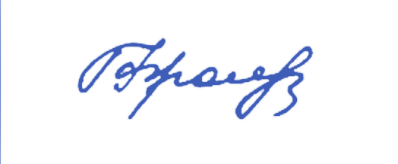 МАОУ ДО АР ДЮЦОт «29»___августа______2019 г.Протокол № __1____  Утверждаю:  Директор МАОУ ДО АР ДЮЦ  _______________ Г.Ю. Фролова  Приказ № 42  от_30. 08. 2019г     №
занятия                                 ТемаКоличество
      часов     1В стране музыкальных звуков
       4     2
Мы любим музыку       2     3Свойства звука       2     4Осенняя ярмарка       2     5Осенние картины       2     6Зимняя сказка       1     7Зимний лес       1     8Новогодний калейдоскоп       2     9Зимние узоры       2    10Музыкальные ступени       2    11Ритмические орнаменты       1    12Веселые ноты      2    13Русские богатыри       1    14Чудесное природы пробужденье       1    15Милая мама       1    16Путешествие в сказочную страну       2    17Загадки королевы Гармонии       4    18Проверяем, что мы знаем       2    19Диагностика, итоговое занятие       2   36 ч.Месяцы          Программное содержаниеРепертуарСентябрь – октябрь












































Ноябрь - декабрь1.Восприятие музыки:

- обогащать музыкальные впечатления детей;

- развивать умения различать эмоциональное содержание песен, высказываться о  характере песен;

- учить слушать себя и других детей
2.Развитие музыкального слуха и голоса:

- расширить диапазон детского голоса;

- способствовать прочному усвоению детьми разнообразных интонационных оборотов, включающих различные виды мелодического движения и различные интервалы;

- учить детей точно попадать на первый звук мелодии песни.

3.Усвоение певческих навыков:

- учить детей петь легко, не форсируя звук, с четкой дикцией;

- учить петь хором, небольшими ансамблями, по одному, с музыкальным сопровождением и без него;

- учить петь, ускоряя и замедляя темп, усиливая и ослабляя звук;

- выразительное исполнение песен;

- учить детей передавать характер и смысл каждой песни
4.Развитие чувства ритма, музицирование:

- пропевание, проигрывание, прохлопывание ритмических рисунков;

-проигрывание ритма на музыкальных инструментах подгруппами по фразам;

- прохлопывать ритмический рисунок на «раз,  два, три», а на «четыре» - пауза;

- выкладывать ритм, уметь его произнести и сыграть;

- ввести понятие «акцент» (отхлопывать только сильную долю такта)


1.Восприятие музыки:- развивать эмоциональную отзывчивость на песни разного характера;

-учить детей высказываться о форме песни,  о темповых и динамических изменениях в музыкальном сопровождении,  о характере песни в целом, её жанре
(песня – вальс)

2.Развитие музыкального слуха и голоса:

- развивать умение детей различать высокие и низкие звуки в пределах терции;

- упражнять в чистом пении интервала терции сверху вниз;

- упражнять в чистом интонировании поступенных и скачкообразных движений мелодии;

- закреплять умение различать долгие и короткие, отмечать длительности движением руки;

- учить детей удерживать интонацию на одном звуке;

3.Усвоение певческих навыков:

- учить   петь без форсирования звука, естественным голосом;

- удерживать дыхание до конца фразы, концы фраз не обрывать, заканчивать мягко;

- правильно выполнять логические ударения;

- упражнять в точном интонировании трезвучий (фа – ля – до, ре – фа – ля), удерживать интонацию на повторяющихся звуках

4.Развитие чувства ритма, музицирование:

- введение графического изображения паузы;

- введение новых карточек;

- Отхлопывать ритм с паузой;

- работа на счет 1,2,3,4 с паузами (четвертными)

- назвать имя по ритмическому рисунку;

- отхлопать в ладоши уменьшительное имя, сыграть на музыкальных инструментах.

«Охота» (сентябрь),   воркота»   муз. П.И.Чайковского;      «Осенняя песнь» (октябрь),   муз. П.И.Чайковского;        «Колыбельная Светланы», муз. Т.Хренникова





«Бубенчики», «Качели» муз. Е.Тиличеевой;       
 



«Лиса по лесу ходила» р.н.п.;
«На зеленом лугу» р.н.п.






«Кукушка» муз. Е.Тиличеевой


«Листопад» муз. Т.Потапенко


«Праздник веселый» муз. Д.Кабалевского



«Спасибо» муз. Ю.Чичкова






«Во кузнице» р.н.п.    Игра «Дирижер»«Барабанщик»






«На тройке» (ноябрь) муз. П.И.Чайковского
 «Две плаксы» муз. Е. Гнесиной; «Святки» (декабрь) муз. П.И.Чайковского; «В пещере горного короля» муз. Э.Грига  





«Спите куклы»,«Конь» муз. Е.Тиличеевой;  


«Горошина» муз. В.Карасевой



  «Как под наши ворота» р.н.п.



«Андрей – воробей»



«Будет горка во дворе» муз. Т.Потапенко

«К нам приходит Новый год»
муз. В.Герчик«Пошла млада за водой» р.н.п.
«Новогодний хоровод»
муз. Т.Потапенко  


Марш

игра «Дирижер»      





Игры «Паровоз», «Дирижер»



Игра в именаЯнварь – февраль



























































Март – апрельМай1.Восприятие музыки:

- развивать эмоциональную отзывчивость  детей на песни весёлого – радостного, весёлого – лирического, нежного и энергичного характера;

- учить воспринимать жанр песни: песня – марш, песня - танец;

- подводить детей к умению самостоятельно давать оценку качеству исполнения детей, отмечая не только правильное и неправильное пение, но и выразительное исполнение;

2.Развитие музыкального слуха и голоса:

- учить различать и самостоятельно определять направление мелодии, слышать и точно интонировать повторяющиеся звуки;

- упражнять в чистом пропевании поступенного и скачкообразного движения мелодии;

- упражнять в четкой дикции;

- формировать хорошую артикуляцию;


3.Усвоение певческих навыков:

- учить вступать после музыкального вступления, точно попадая на первый звук;чисто интонировать в заданном диапазоне;

- учить реагировать на одинаковые музыкальные фразы с разным окончанием;

-  совершенствовать умение детей петь с динамическими оттенками, не форсируя звук при усилении звучания;

- добиваться выразительного исполнения песни различного характера;
- петь с музыкальным сопровождением и без него;

4.Развитие чувства ритма, музицирование:

- учить подбирать картину к карточке;- учить играть выложенный ритм на одном   инструменте, повторить на другом;- учить придумывать слова и аккомпанемент;- прохлопывать ритм по голосам;

1.Восприятие музыки:
- воспитывать эмоциональную отзывчивость на музыку;

- развивать восприимчивость к веселым,  жизнерадостным и нежным лирическим песням;

- учить самостоятельно оценивать правильное и неправильное пение детей, выразительность их исполнения, проявляя при этом самокритичность к собственному исполнению;

2.Развитие музыкального слуха и голоса:

- закреплять умение детей различать долгие и короткие звуки, отмечать длительность движением руки, выкладыванием ритмического рисунка мелодии;

- продолжать упражнять в умении удерживать интонацию на одном, повторяющемся звуке;

- упражнять в чистом пении секунды вверх и вниз, в чистом интонировании движения мелодии вниз, ход мелодии на квинту вверх, малую терцию вверх и вниз, кварту вниз и мажорное трезвучие сверху вниз;

3.Усвоение певческих навыков:


- учить детей петь естественным голосом, без напряжения,  правильно брать дыхание между музыкальными фразами и перед началом пения;

- петь выразительно, передавая динамику не только от куплета к куплету, но и музыкальным фразам; выполнять паузы, точно передавать ритмический рисунок;

- петь выразительно, легким подвижным звуком, напевно, широко, с музыкальным сопровождением и без него;

 

4.Развитие чувства ритма, музицирование:- прохлопать ритм по фразам;
- играть ритм на музыкальных инструментах;
- уметь выложить ритмический рисунок;

- уметь петь и аккомпанировать себе на ударных инструментах;
- уметь сыграть то, что слышишь с динамическими оттенками;

1.Восприятие музыки:

- развивать эмоциональную отзывчивость детей на музыку разного характера;

- проверить умение детей самостоятельно дать оценку себе как слушателю;
- продолжать  учить детей слышать в музыке более тонкие динамические изменения;- узнать, какую музыку за год дети помнят, узнают, называют, отметить их умение выделить любимые, добиваться от детей самостоятельного определения: за что нравится музыка, в чем её особенность;2.Развитие музыкального слуха и голоса:
- закреплять  навык звуковысотной ориентировки, добиваясь осмысленного, быстрого и точного пропевания одного и того же мелодического оборота выше - ниже;- учить детей распознавать на слух движения мелодии, определять повторность звуков, налачие скачка вначале;- упражнять в умении удерживать интонацию на высоком звуке (до – ре второй октавы);3.Усвоение певческих навыков:- закреплять навык естественного звукообразования, умение петь легко, свободно, без напряжения;- следить за правильным дыханием;- удерживать интонациюб при переходе от одной тональности в другую;- точно передать пунктирный ритм;4.Развитие чувства ритма, музицирование:- работа с ритмическими карточками;

- дети должны аккомпанировать себе на любом детском музыкальном инструменте;

- должны уметь играть в ансамбле на два – три голоса, выдерживая свой ритмический рисунок;

- дети должны считывать ритмический рисунок с паузами и играть их на музыкальных инструментах;
  «У камелька» («Январь»)
 муз. П.Чайковского

 «Вальс» муз. Г.Свиридова   


«Масленица» («Февраль»)
Муз. П.Чайковского

«Блины» р.н.п.




«Труба» муз. Е. Тиличеевой   
 



«Горошина» муз. В.Карасевой



«Куда летишь, кукушечка?» р.н.п;  «Лошадки» муз. Ф.Лещинской;  






«Будет горка во дворе» муз. Т.Потапенко



«Будем в армии служить» муз.Ю.Чичкова; 
«Мы дружные ребята» муз. С.Разоренова
«Самая хорошая» муз. В.Иванникова;
 «Скажем спасибо» муз. И.Арсеева






Ритмические карточкиИгры: «Гусеница», «Паровоз», «Дирижер»
Игра «Аты – баты, шли мышата»«Песнь жаворонка» («Март»)муз. П.И.Чайковского;

 «Жаворонок» муз. М.И.Глинки; «Весело - грустно» муз. Л.Бетховена

«Подснежник» («Апрель»)
муз.П.И.Чайковского


«В школу» муз. Е.Тиличеевой;«Скок - поскок» р.н.п.

«Андрей - воробей»
  «Вальс» муз. Е Тиличеевой; «Лошадки» рмуз.Ф.Лещинской«Пришла весна» муз.Е.Тиличеевой;    Игры «Гусеница», «Паровоз»«Черная курица»
чешская народная мелодияИгра «Дирижер»Игра «Эхо»«Белые ночи» («Май»)
муз.П.И.Чайковского«Веселый крестьянин»
муз.Р.Шумана«В бору» муз.Е.Тиличеевой; 





«Мы поем» муз.И.Арсеева;  .«Поет, поет соловушка» р.н.п«Мы теперь ученики» муз. Г. Струве«Ходила младешенька по борочку» ( р.н.п.) обр.Н.Римского - КорсаковаВведение новых вариантов, игровых моментовПовторение и закрепление пройденного материала